AKTIVITA: STORYTELLING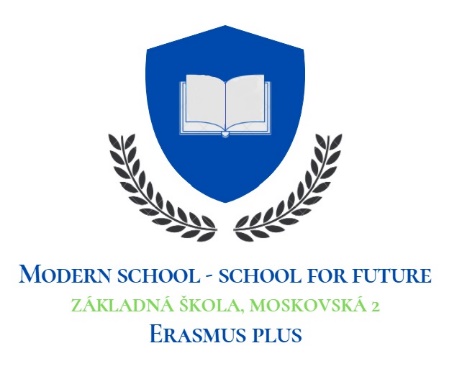 Cieľ aktivity:Uvedomiť si závažné vplyvy človeka na planétu.Kreatívne hľadať riešenia ohľadom problematiky životného prostredia.Dokázať prerozprávať príbeh prostredníctvom jazyka tela.Posilniť vzťahy medzi žiakmi, rozvinúť kooperáciu.Zručnosti a schopnosti, ktoré si žiaci zlepšia, trénujú:kreatívne a kritické myslenie,predstavivosť,komunikácia a kooperácia,časový manažment,schopnosť pracovať pod časovým nátlakom,schopnosť nachádzať riešenia v environmentálnej problematike,schopnosť  chápať, analyzovať a hodnotiť vzťahy medzi človekom a jeho životným prostredím,prehlbovať, rozvíjať a upevňovať hodnotový systém v prospech  konania k životnému prostrediu.Pomôcky:baliaci papier,pero,kocky s obrázkami (do každej skupiny 10),individuálne na dramatizáciu.Popis aktivity:Žiaci sú rozdelení do skupín pomocou dielikov puzzle. Na každom stole je položený dielik. Každý žiak dostane jeden dielik, ktorý sa snaží správne doplniť k dieliku na stole. Jeden obrázok = jedna skupina. Každá skupina má iný obrázok, ktorý predstavuje tému, napr. znečistená planéta, horiace lesy a pod.Jeden zo skupiny hodí kocky, ktoré mu ukážu rôzne obrázky (napr. ohnivá guľa, strom, čarovný prútik). Úlohou skupiny je vymyslieť príbeh, ktorý bude obsahovať všetky atribúty a zároveň bude o téme, ktorá im vyšla z puzzle. Príbeh by mal vyriešiť danú problematiku, poprípade si uvedomiť dôsledky pôsobenia človeka. Postup sa zopakuje podľa kroku č. 2. Žiaci pokračujú v príbehu s inými obrázkami. Príbeh žiaci zdramatizujú a to tak, že nesmú nič hovoriť a ostatní žiaci hádajú, čo sa im snažia ukázať. Nácvik dramatizácie je časovo obmedzený – 15 minút. Následne učiteľ hodnotí tri základné zložky: kreativita, čas a využitie všetkých kociek. Za každú položku je možné dosiahnuť 100 bodov. Hodnotenie prebehne trikrát: prvý príbeh, pokračovanie príbehu a dramatizácia. Skupina má rôzny počet bodov za každé kolo a položku. Nakoniec všetky skupiny majú rovnaký počet bodov (,,náhodne“), čím sa zabráni demotivácii žiakov. 